
ДУМА АСИНОВСКОГО РАЙОНА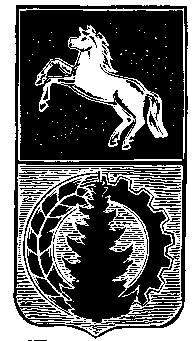 РЕШЕНИЕот 21.02.2014 № 319		             			                                              г. АсиноОб утверждении Перечня лиц, замещающихмуниципальные должности и должностимуниципальной службы, при назначениина которые граждане и при замещениикоторых муниципальные служащие обязаныпредоставлять сведения о своих доходах,расходах, об имуществе и обязательствахимущественного характера, а также сведенияо доходах, расходах, об имуществе и обязательствахимущественного характера своих супруги (супруга)и несовершеннолетних детей(в редакции решения Думы Асиновского района от 23.04.2015 № 422;от 04.09.2015 № 443; от 25.03.2016 № 47; от 28.12.2016 № 97)	В соответствии с частью 4 статьи 14, частями 1, 6, 7 статьи 15 Федерального закона от 2 марта 2007 года № 25-ФЗ «О муниципальной службе в Российской Федерации», пунктом 4 статьи 6, пунктом 1 части 1 статьи 8, частями 1, 2 – 4 статьи 12, частью 4 статьи 12.1 Федерального закона от 25 декабря 2008 года № 273-ФЗ «О противодействии коррупции», статьей 8-1 Закона Томской области от 6 мая 2009 года       № 68-ОЗ «О гарантиях деятельности депутатов представительных органов муниципальных образований, выборных должностных лиц местного самоуправления, лиц, замещающих муниципальные должности, в Томской области», статьей 14-1 Закона Томской области от 11 сентября 2007 года № 198-ОЗ «О муниципальной службе в Томской области,               ДУМА  АСИНОВСКОГО РАЙОНА  РЕШИЛА:1. Утвердить Перечень должностей муниципальной службы, при назначении на которые граждане   и  при замещении которых муниципальные служащие обязаны представлять сведения о своих доходах, расходах, об имуществе и обязательствах имущественного характера, а также сведения о доходах, расходах, об имуществе и обязательствах имущественного характера своих супруги (супруга) и несовершеннолетних детей согласно Приложению.2. Настоящее Решение подлежит официальному  опубликованию в средствах массовой информации и вступает в силу с даты его официального опубликования.3. Контроль за исполнением настоящего Решения возложить на социально-правовой комитет Думы Асиновского района (Мозгова Л.Н.).Глава Асиновского района                                                                                      А.Е. ХаныговПредседатель Думы Асиновского района                                                                 С.Д. ТкачевПриложение к Решению Думы Асиновского района от 21.02.2014 № 319(в редакции решения ДумыАсиновского района от 25.03.2016 № 47;от 28.12.2016 № 97)Перечень  лиц, замещающих муниципальные должности и должности муниципальной службы, при назначении на которые граждане и при замещении которых муниципальные служащие обязаны предоставлять сведения о своих доходах, расходах, об имуществе и обязательствах имущественного характера, а также сведения о доходах, расходах, об имуществе и обязательствах имущественного характера своих супруги (супруга) и несовершеннолетних детейГлава Асиновского районаПредседатель контрольно-счетного органа Думы Асиновского районаАудитор контрольно-счетного органа Думы Асиновского районаПервый заместитель Главы администрации Асиновского района по обеспечению жизнедеятельности и безопасностиЗаместитель Главы администрации Асиновского района по социальным вопросамЗаместитель Главы администрации Асиновского района по управлению деламиЗаместитель Главы администрации Асиновского района по экономике и финансам Начальник отдела социально-экономического развитияНачальник отдела по имуществу и землям Начальник отдела ЖКХ, строительства и транспортаНачальник отдела учета, главный бухгалтерНачальник юридического отделаНачальник отдела опеки и попечительстваГлавный специалист по градостроительной деятельностиГлавный специалист по имущественным отношениямГлавный специалист по опеке и попечительствуГлавный специалист - ревизорГлавный специалист - экономистГлавный специалист - юристВедущий специалист по градостроительной деятельности и дорожному хозяйствуВедущий специалист по закупкамВедущий специалист по имущественным отношениямВедущий специалист по имуществуВедущий специалист по строительствуВедущий специалист по транспортуВедущий специалист-юристВедущий специалист – ответственный секретарь административной комиссииВедущий специалист по опеке и попечительствуНачальник Управления финансовЗаместитель начальника Управления финансовНачальник отдела бюджетного планирования и анализа Управления финансовНачальник отдела платежей и муниципального долга Управления финансовНачальник отдела бюджетного учета и отчетности Управления финансовНачальник отдела АПКГлавный специалист-экономист отдела АПКНачальник Управления образованияЗаместитель начальника Управления образованияНачальник Управления культуры, спорта и молодежиВедущий специалист по молодежной политике Управления культуры, спорта и молодежи